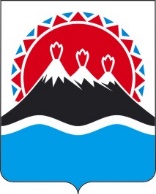 П О С Т А Н О В Л Е Н И ЕГУБЕРНАТОРА КАМЧАТСКОГО КРАЯВ соответствии с пунктом 6 статьи 181 Федерального закона от 25.07.2002 № 115-ФЗ «О правовом положении иностранных граждан в Российской Федерации», постановлением Правительства Российской Федерации 
от 07.12.2015 № 1327 «Об утверждении Правил определения срока приведения хозяйствующими субъектами, осуществляющими деятельность на территории субъекта Российской Федерации, численности используемых ими иностранных работников в соответствие с запретом на привлечение такими хозяйствующими субъектами иностранных граждан, осуществляющих трудовую деятельность на основании патентов, по отдельным видам экономической деятельности, установленным высшим должностным лицом субъекта Российской Федерации» ПОСТАНОВЛЯЮ:Установить на 2024 год запрет на привлечение хозяйствующими субъектами, осуществляющими деятельность на территории Камчатского края, иностранных граждан, осуществляющих трудовую деятельность на основании патентов, по следующим видам экономической деятельности, предусмотренным Общероссийским классификатором видов экономической деятельности 
ОК 029-2014 (КДЕС Ред. 2) (далее соответственно – запрет, ОКВЭД):  1)	охота, отлов и отстрел диких животных, включая предоставление услуг в этих областях (код ОКВЭД 01.70), за исключением привлечения иностранных граждан по профессии подсобный рабочий;2) сбор и заготовка пищевых лесных ресурсов, недревесных лесных ресурсов и лекарственных растений (код ОКВЭД 02.30);3)	производство молока (кроме сырого) и молочной продукции (код ОКВЭД 10.51), за исключением привлечения иностранных граждан по профессиям: мойщик оборудования, уборщик производственных помещений, уборщик служебных помещений, уборщик территории;4)	производство детского питания и диетических пищевых продуктов (код ОКВЭД 10.86), за исключением привлечения иностранных граждан по профессиям: мойщик оборудования, уборщик производственных помещений, уборщик служебных помещений, уборщик территории;5)	производство пива (код ОКВЭД 11.05);6)	производство безалкогольных напитков; производство упакованных питьевых вод, включая минеральные воды (код ОКВЭД 11.07), за исключением привлечения иностранных граждан по профессиям: мойщик оборудования, уборщик производственных помещений, уборщик служебных помещений, уборщик территории;7)	обеспечение электрической энергией, газом и паром; кондиционирование воздуха (код ОКВЭД 35);8)	забор, очистка и распределение воды (код ОКВЭД 36);9)	сбор неопасных отходов (код ОКВЭД 38.11);10)	деятельность по предоставлению продуктов питания и напитков (код ОКВЭД 56), за исключением привлечения иностранных граждан по профессиям: кухонный рабочий, мойщик посуды, повар, подсобный рабочий, уборщик производственных помещений, уборщик служебных помещений, уборщик территории;11) деятельность легкового такси и арендованных легковых автомобилей с водителем (код ОКВЭД 49.32);12)	деятельность по трудоустройству и подбору персонала (код ОКВЭД 78);13)	деятельность туристических агентств и прочих организаций, предоставляющих услуги в сфере туризма (код ОКВЭД 79), за исключением привлечения иностранных граждан по профессиям: кухонный рабочий, мойщик посуды, повар, подсобный рабочий, уборщик производственных помещений, уборщик служебных помещений, уборщик территории;14)	 деятельность по обеспечению безопасности и проведению расследований (код ОКВЭД 80);15)	 образование (код ОКВЭД 85), за исключением профессий: уборщик производственных помещений, уборщик служебных помещений, уборщик территории;16)	деятельность библиотек и архивов (код ОКВЭД 91.01), за исключением привлечения иностранных граждан по профессиям: уборщик производственных помещений, уборщик служебных помещений, уборщик территории.2.	Определить срок приведения хозяйствующими субъектами, осуществляющими деятельность на территории Камчатского края, численности используемых ими иностранных работников в соответствии с запретом по видам экономической деятельности, указанным в части 1 настоящего постановления, 
до 1 января 2024 года.3.	Настоящее постановление вступает в силу после дня его официального опубликования.Пояснительная запискак проекту постановления Губернатора Камчатского края «Об установлении на 2024 год запрета на привлечение хозяйствующими субъектами, 
осуществляющими деятельность на территории Камчатского края, иностранных граждан, осуществляющих трудовую деятельность на основании патентов, по отдельным видам экономической деятельности»Настоящий проект постановления Губернатора Камчатского края 
«Об установлении на 2024 год запрета на привлечение хозяйствующими 
субъектами, осуществляющими деятельность на территории Камчатского края, иностранных граждан, осуществляющих трудовую деятельность на основании 
патентов, по отдельным видам экономической деятельности» (далее 
соответственно – проект постановления Губернатора, запрет) разработан в 
соответствии с Федеральным законом от 25.07.2002 № 115-ФЗ «О правовом 
положении иностранных граждан в Российской Федерации» (пункт 6 статьи 181).                                                                                    Основными целями установления запрета является обеспечение 
безопасности граждан, поддержание оптимального баланса трудовых ресурсов, необходимость трудоустройства в приоритетном порядке российских граждан, 
сокращение нарушений миграционного законодательства Российской Федерации.В рамках подготовки предложений о целесообразности установления, 
изменения, отмены на 2024 год запрета в курируемой сфере деятельности, 
Министерством труда и развития кадрового потенциала Камчатского края были направлены запросы о целесообразности введения запрета в отраслевые 
исполнительные органы власти Камчатского края и УМВД России по Камчатскому краю.На основании полученных предложений от отраслевых 
исполнительных органов власти Камчатского края и УМВД 
России по Камчатскому краю и экономической целесообразности, был разработан настоящий проект постановления Губернатора по введению запрета на 2024 год.В целях планомерного замещения иностранной рабочей силы, 
осуществляющей трудовую деятельность по патентам, в соответствии с 
потребностями рынка труда Камчатского края, учитывая действующий запрет на 2023 год установленный постановлением Губернатора Камчатского края от 23.09.2022 № 99, проектом постановления Губернатора предлагается 
пролонгировать на 2024 год запрет на привлечение иностранных работников по 
патентам в 14 видах экономической деятельности, исключить вид 
экономической деятельности «деятельность по уходу с обеспечением проживания (код ОКВЭД 87)» и включить 2 вида экономической деятельности «сбор и заготовка пищевых лесных ресурсов, недревесных лесных ресурсов и лекарственных растений (код ОКВЭД 02.30)» и «деятельность легкового такси и арендованных легковых автомобилей с водителем (код ОКВЭД 49.32)». Установить срок приведения хозяйствующими субъектами, 
осуществляющими деятельность на территории Камчатского края, численности 
используемых ими иностранных работников в соответствии с запретом, 
установленным настоящим постановлением, до 1 января 2024 года.Введение запрета на привлечение иностранных работников в указанных 
сферах деятельности может быть компенсировано путем замещения вакантных 
рабочих мест российскими гражданами, обратившимися в службу занятости 
населения Камчатского края. Безработные граждане заместят освободившиеся 
рабочие места, на которых ранее осуществляли трудовую деятельность
 иностранные граждане. Безработные граждане, состоящие в органах службы
занятости населения Камчатского края, получают государственною услугу по 
обучению (переобучению) для получения дополнительного профессионального 
образования по востребованным профессиям, специальностям в регионе.Результатом введения правового регулирования посредством установления запрета в указанных видах экономической деятельности, разработки и принятия соответствующего нормативно-правового документа будет являться снижение социальной напряженности на рынке труда Камчатского края, обеспечение приоритетного трудоустройства российских граждан, обеспечение безопасности объектов топливно-энергетического комплекса, объектов водоснабжения и водоотведения, экологической безопасности, а также снижение уровня правонарушений в регулируемых сферах.В соответствии с постановлением Правительства Камчатского края от 06.06.2013 № 233-П «Об утверждении Порядка проведения оценки 
регулирующего воздействия проектов нормативных правовых актов и 
нормативных правовых актов Камчатского края» в отношении настоящего проекта постановления требуется оценка регулирующего воздействия.Настоящий проект постановления размещен на Едином портале проведения независимой экспертизы и общественного обсуждения проектов нормативных правовых актов Камчатского края в информационно-телекоммуникационной сети Интернет для проведения независимой антикоррупционной экспертизы в срок с 27.06.2023 по 17.07.2022 года независимой экспертизы на коррупциогенность.Реализация настоящего постановления Губернатора дополнительного 
финансирования из краевого бюджета не потребует. Настоящий проект постановления Губернатора не затрагивает социально-трудовые отношения иностранных граждан, в связи с чем не рассматривается
краевой трехсторонней Комиссией по регулированию социально-трудовых 
отношений. Вместе с тем, трудовые отношения иностранных граждан 
регулируются законодательством о правовом положении иностранных граждан.[Дата регистрации] № [Номер документа]г. Петропавловск-КамчатскийОб установлении на 2024 год запрета на привлечение хозяйствующими субъектами, осуществляющими деятельность на территории Камчатского края, иностранных граждан, осуществляющих трудовую деятельность на основании патентов, по отдельным видам экономической деятельности[горизонтальный штамп подписи 1]В.В. Солодов